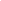 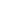 Ověření získaných znalostí Kvíz  (PRAVDA/NEPRAVDA)Jak lidé stárnou, jejich inteligence významně klesá.PRAVDANEPRAVDA Všech pět smyslů má tendenci s věkem upadat.PRAVDA NEPRAVDANormativní stereotypy popisují, co mohou jednotlivci určitého věku dělat.PRAVDANEPRAVDAVšechny věkové stereotypy jsou negativní.PRAVDANEPRAVDA Existuje jen velmi málo důkazů o tom, že věkové stereotypy na pracovišti jsou pravdivé.PRAVDA NEPRAVDAKdyž jsou starší lidé vyloučení ze systému zvyšování platu a kariérního povýšení, může jít o známku ageismu.PRAVDA NEPRAVDADigitální dovednosti a zvládání technologií jsou kompetence, které si starší pracovníci musí zlepšit.PRAVDANEPRAVDAKritické myšlení je kompetence, která se s věkem zlepšuje.PRAVDA NEPRAVDAVěkový profil organizace může být silnou i slabou stránkou zároveň.PRAVDA NEPRAVDADeprese se vyskytuje častěji u starších lidí než u mladších.PRAVDANEPRAVDA 